Zustimmungserklärung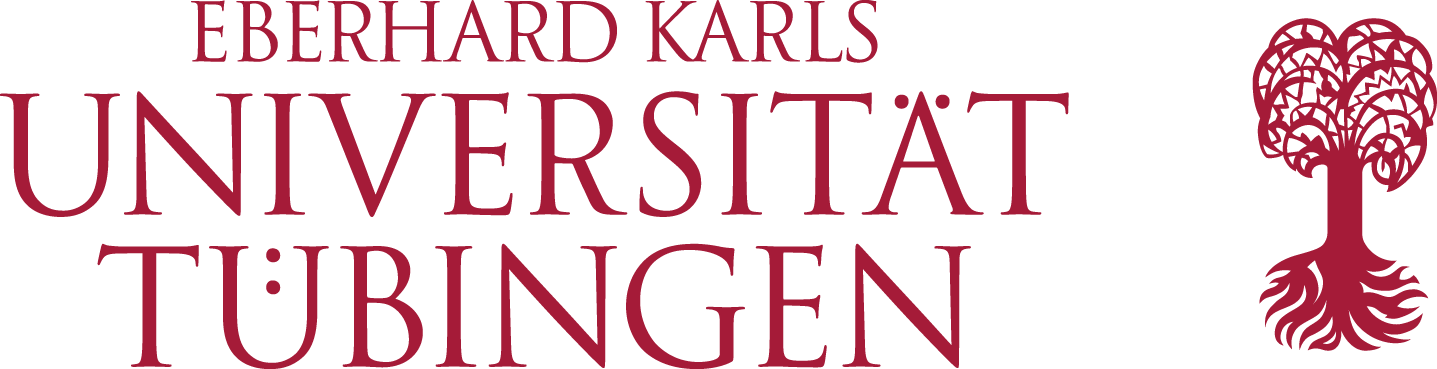 für die Wahlen zum Senat und zu den Fakultätsräten 
bzw. zum Zentrumsratam 2. Juli und 3. Juli 2024Zutreffendes bitte ankreuzen. Bitte für jede Wahl eine gesonderte Erklärung einreichen.Wahlgruppe:	Studierende:      DoktorandInnen:      
Gremien:	Senat:  		Fakultäts- bzw. Zentrumsrat:	 Kennwort des Wahlvorschlags:Datum, UnterschriftAblauf der Einreichungsfrist: Dienstag, 28. Mai 2024, 16.00 UhrBitte beachten Sie: Die unterschriebene Zustimmungserklärung kann zunächst auch als Scan bei der Wahlleitung eingereicht werden. Das handschriftlich unterzeichnete Original muss jedoch unverzüglich per Post oder persönlich nachgereicht werden! Name, Vorname, ggf. Liste Name, Vorname, ggf. Liste Matrikelnummer Studienfach
     Evangelisch-Theologische Fakultät (1)	
Katholisch-Theologische Fakultät (2)	

Juristische Fakultät (3)	
Medizinische Fakultät (4)	

Philosophische Fakultät (5)	
Wirtschafts- und Sozialwissenschaftliche 
Fakultät (6) 	
Mathematisch-Naturwissenschaftliche 
Fakultät (7)	Zentrum für Islamische Theologie (8)	Leibniz Kolleg (9)                                                Wahlfakultät lt. Ausdruck im DatenkontrollblattWahlfakultät lt. Ausdruck im DatenkontrollblattSemesteranschrift (Straße, PLZ, Ort)Semesteranschrift (Straße, PLZ, Ort)Ich erkläre meine Zustimmung zur Aufnahme in den Wahlvorschlag mit dem obengenannten Kennwort und erkläre, dass ich im Fall einer Wahl das Mandat annehme. Mir ist bekannt, dass der Rücktritt von einem Wahlmandat nur aus einem wichtigen, insbesondere einem unvorhergesehenen Grund möglich ist. Ob ein derartiger Grund vorliegt, entscheidet die/der Vorsitzende des jeweiligen Gremiums (§ 12 Absatz 6 in Verbindung mit § 3 Absatz 2 Wahlordnung). Ich erkläre meine Zustimmung zur Aufnahme in den Wahlvorschlag mit dem obengenannten Kennwort und erkläre, dass ich im Fall einer Wahl das Mandat annehme. Mir ist bekannt, dass der Rücktritt von einem Wahlmandat nur aus einem wichtigen, insbesondere einem unvorhergesehenen Grund möglich ist. Ob ein derartiger Grund vorliegt, entscheidet die/der Vorsitzende des jeweiligen Gremiums (§ 12 Absatz 6 in Verbindung mit § 3 Absatz 2 Wahlordnung). Tübingen,      